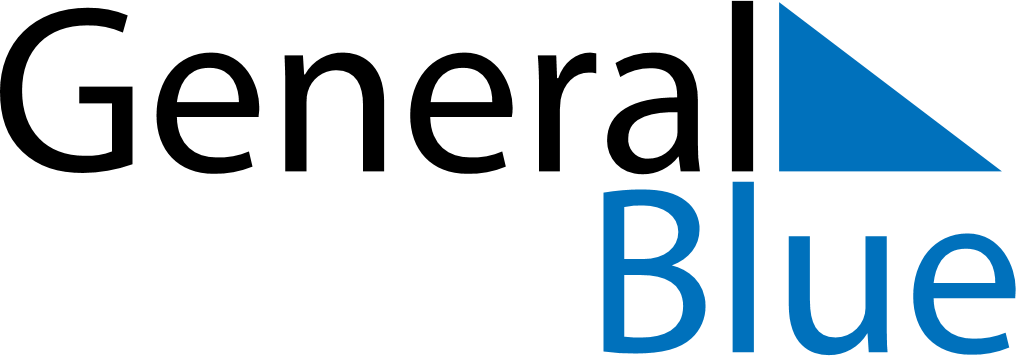 December 2020December 2020December 2020December 2020RomaniaRomaniaRomaniaSundayMondayTuesdayWednesdayThursdayFridayFridaySaturday123445National holiday678910111112Constitution Day13141516171818192021222324252526Christmas DayChristmas DayBoxing Day2728293031